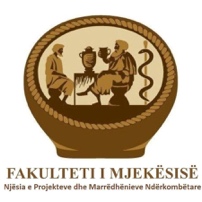 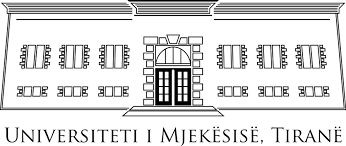 KONFERENCA  KOMBETARE  ENDOKRINOLOGJI dhe DIABETOLOGJITakimi i Pranveres  20224-5 Qershor 2022, Hotel Regina, VloreP R O G R A M IE SHTUNE            4 Qershor 2022     13:00  – 14:00       REGJISTRIMI 14:00 – 14:30        Hapja e Konferences    Pershendetjet                                Prof. Arben GJATA                    Rektor i Universitetit te MjekesiseProf. Xheladin DRACINI           Dekan i Fakultetit te MjekesiseProf. Skerdi PRIFTI                   Shef i Departamentit te Semundjeve te BrendshmeSESIONI  I – DIABET, METABOLIZEM, NUTRICION                           Moderator-  Thanas FURERAJ     Shefqet DELIALLISI14.30 –14.50      Situata e Diabetit ne bote dhe ne Shqiperi.                            Agron YLLI, Violeta HOXHASherbimi i Endokrinologjise, Qendra Spitalore Universitare “Nene Tereza”, Tirane. Fakulteti i Mjekesise, Universiteti i Mjekesise Tirane14.50 –15.10     Diabeti Mellitus dhe nderlikimet renale                            Violeta HOXHA, Thanas FURERAJ Sherbimi i Endokrinologjise, Qendra Spitalore Universitare “Nene Tereza”, Tirane. Fakulteti i Mjekesise, Universiteti i Mjekesise Tirane15.10 –15.30     Diabeti Mellitus dhe NAFLD                                             Marin PECANISherbimi i Endokrinologjise, Qendra Spitalore Universitare “Nene Tereza”, Tirane. Fakulteti i Mjekesise, Universiteti i Mjekesise Tirane15.30 –15.50      Kemba diabetike si nderlikim serioz i Diabetit Mellitus                Arben ZENELI, Medien  XHAFERRI, Eni CELOSpitali Universitar i Traumes, Tirane15.50 –16.10     Diabeti Mellitus dhe Covid 19                                           Denisa QEHAJAJ, Florian TOTISherbimi i Endokrinologjise, Qendra Spitalore Universitare “Nene Tereza”, Tirane. Fakulteti i Mjekesise, Universiteti i Mjekesise Tirane16.10 –16.30     HbA1c tregues i nderlikimeve ne Diabetin Gestacional    Anila RRUPULLI, Eglantina DEMA Spitali Rajonal “Xhafer Kongoli”, Elbasan16.30 –17.40      Pushim, Kafe                       Moderator- Dorina YLLI        Ema LUMI17.40 –18.00     Rendesia e vleresimit nutricional ne patologjite endokrine. Angela ANDREOLI   Universiteti “Tor Vergata”, Rome, ItaliUniversiteti “Zoja e Keshillit te Mire”, Tirane18.00 –18.20     Vitamina B12 dhe perdorimi i Metformines ne personat me Diabet Mellitus tip 2 Entela PUCASpitali Amerikan, Tirane18.20 –18.40     Roli i Magneziumit në Diabetin Tip 2    Adela HAXHIRAJ, Adishah CERMA, Klodiana POSHI Spitali Salus, TiraneQendra Universitare Spitalore “Nene Tereza”, Tirane18.40 – 19.00    Rekomandimet nutritive per personat me Diabet Mellitus     Rovena XHAFA Spitali Salus, Tirane20:00 	   Darka Gala E DIEL         5 Qershor 2022SESIONI  II – TIROIDE   PARATIROIDE                                Moderator     Agron YLLI    Eduart SPAHIU     8.30-8.50         Deficienca jodike ne shtatezani, te dhena nga popullata Shqiptare    Ira XHEMOLLARI, Dorina YLLISherbimi i Endokrinologjise, Qendra Spitalore Universitare “Nene Tereza”, Tirane. Fakulteti i Mjekesise, Universiteti i Mjekesise Tirane 8.50-9.10         Pseudonoduset tiroidiene dhe depistimi i tiroiditit Hashimoto            Hodo CELA, Altin GOXHARAJSpitali Rajonal Gjirokaster 9.10-9.30         Roli i Seleniumit ne trajtimin e tiroiditeve autoimune                    Edlira ELEZAJ, Agron YLLISherbimi i Endokrinologjise, Qendra Spitalore Universitare “Nene Tereza”, Tirane. Fakulteti i Mjekesise, Universiteti i Mjekesise Tirane 9.30-9.50         Disfunksioni tiroidien ne pacientet me fibroze pulmonare post COVID-19                     Elona HYSENBELLIU, Elton RRAPI, Tea BOJANI, Sofiela TELO, Daniela XHEMALAJSpitali Universitar “Shefqet Ndroqi”, Tirane 9.50-10.10        Stresi dhe semundja Graves                                                      Rajmonda TARESpitali Rajonal “Xhafer Kongoli”, Elbasan10.10-10.30      Roli i Tiroglobulines si markues ne kancerin e tiroides.             Pranvera SPAHIJA, Ruden CAKONI, Agron YLLISherbimi i Endokrinologjise, Qendra Spitalore Universitare “Nene Tereza”, Tirane. Fakulteti i Mjekesise, Universiteti i Mjekesise TiraneSpitali Rajonal Elbasan10.30-11.40      Pushim, kafe SESIONI  III - HIPOFIZE,  ADRENALE,  RIPRODHIM                          Moderator      Violeta HOXHA      Matilda KELMENDI11.40-12.00      Endokrine disruptors, roli i tyre ne sistemin endokrin      		        Dorina YLLISherbimi i Endokrinologjise, Qendra Spitalore Universitare “Nene Tereza”, Tirane. Fakulteti i Mjekesise, Universiteti i Mjekesise Tirane12.00-12.20      Incidentalomat adrenale. prezantim rasti Blertina DYRMISHI, Thanas FURERAJ, Bahadir CELEPSpitali Hygeia, Tirane12.20-12.40      Deficienca Glukortikoide primare e shoqëruar me hipotiroidizëm primar. Renta SANXHAKU, Esmeralda CELASpitali Bashkiak Kavaje, Spitali Bashkiak Lushnje12.40 -13.00     Hypopituitarizmi, mjekimi hormon zevendesues ne praktike    Marjeta KERMAJ, Olta ZENELISherbimi i Endokrinologjise, Qendra Spitalore Universitare “Nene Tereza”, Tirane. Fakulteti i Mjekesise, Universiteti i Mjekesise Tirane13.00-13.20       Vleresimi i nderlikimeve te Akromegalise ne Shqiperi.             Albana Dulevic, Thanas FURERAJSherbimi i Endokrinologjise, Qendra Spitalore Universitare “Nene Tereza”, Tirane. Fakulteti i Mjekesise, Universiteti i Mjekesise Tirane